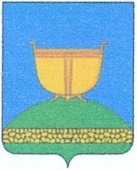 ИСПОЛНИТЕЛЬНЫЙ КОМИТЕТАЙБАШСКОГО СЕЛЬСКОГО ПОСЕЛЕНИЯ ВЫСОКОГОРСКОГО МУНИЦИПАЛЬНОГО РАЙОНАРЕСПУБЛИКИ ТАТАРСТАНТАТАРСТАН РЕСПУБЛИКАСЫ
БИЕКТАУ МУНИЦИПАЛЬ РАЙОНЫҢАЙБАШ ҖИРЛЕГЕ БАШКАРМА КОМИТЕТЫ422726, Республика Татарстан, Высокогорский район,                    	422726, Татарстан Республикасы, Биектау районы,               с. Айбаш, ул.Центральная, 1а                                                                                            Айбаш авылы, Үзәк ур., 1аТел./факс: +7(84365) 60-7-23, e-mail: Ayb.Vsg@tatar.ru           РАСПОРЯЖЕНИЕ                                                           БОЕРЫК           09 августа 2018 года                                                              № 14О признании утратившими силу Распоряжение от 07.08.2012 № 11 «Об утверждении административного регламента предоставления муниципальной услуги по рассмотрению обращений граждан и юридических лиц»В целях приведения нормативных правовых актов Айбашского сельского поселения Высокогорского муниципального района в соответствие с Федеральным законодательством, 1. Признать утратившим силу Распоряжение Исполнительного комитета Айбашского сельского поселения Высокогорского муниципального района Республики Татарстан от 07.08.2012 № 11 «Об утверждении административного регламента предоставления муниципальной услуги по рассмотрению обращений граждан и юридических лиц» 2. Настоящее распоряжение разместить на официальном сайте Высокогорского муниципального района Республики Татарстан в информационно-телекоммуникационной сети Интернет по веб-адресу: http://vysokaya-gora.tatarstan.ru/  в разделе сельские поселения и на «Официальном портале правовой информации Республики Татарстан» в информационно-телекоммуникационной сети Интернет по веб-адресу: http://pravo.tatarstan.ru.3. Контроль исполнения настоящего Распоряжения оставляю за собой.Руководитель Исполнительного комитетаАйбашского сельского поселения                                                              Р.Р.Сафиуллин